Zadanie 1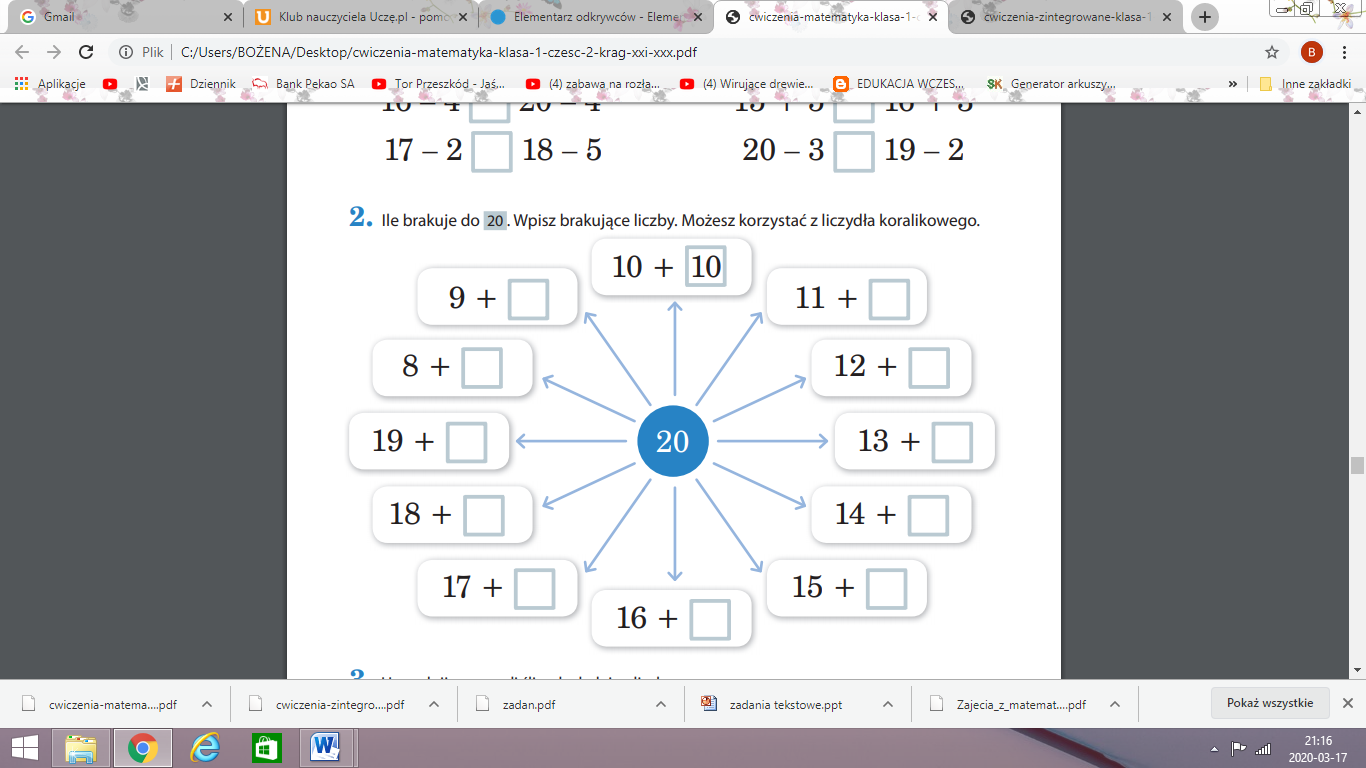 Zadanie 2Dodaj liczby przy każdym boku trójkąta i wpisz wyniki w okienka. Jakiej liczby brakuje w ostatnim trójkącie?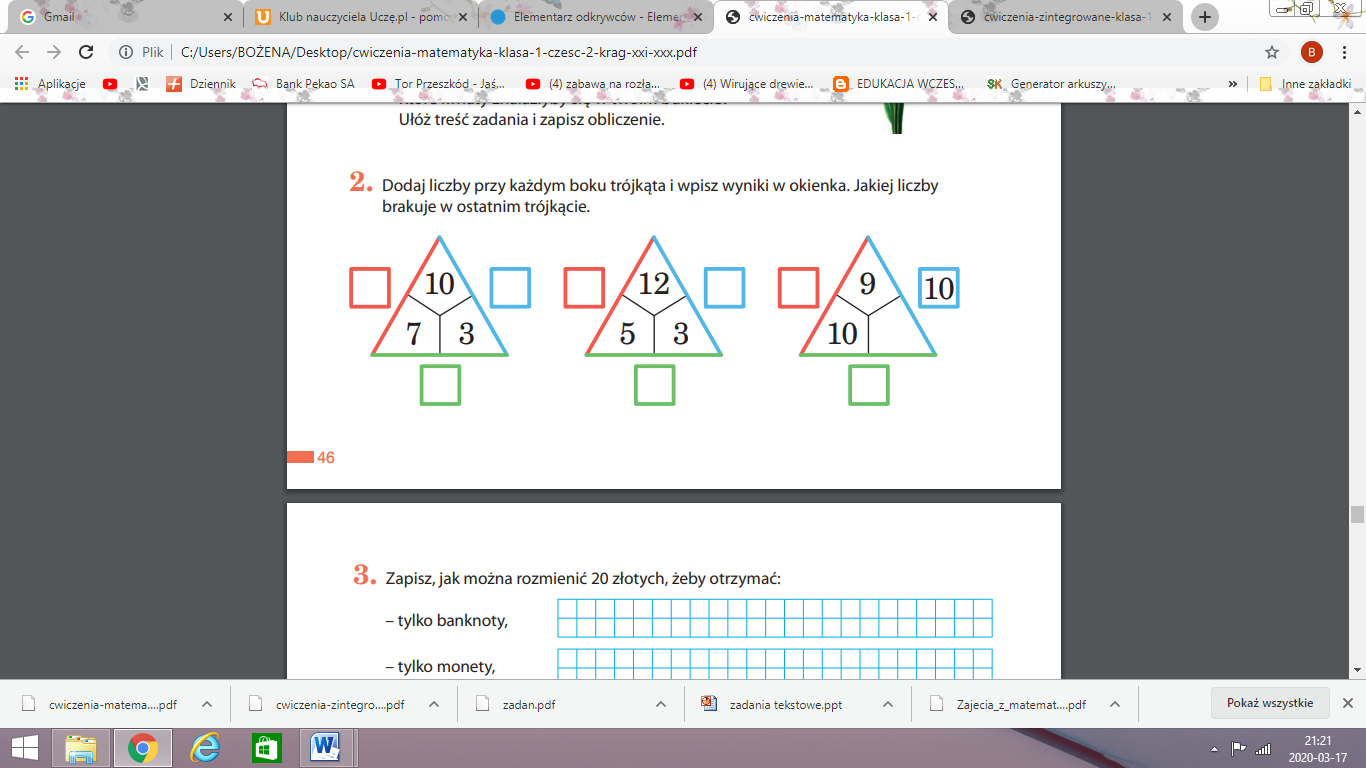 Zadanie 3Odejmij liczby przy każdym boku trójkąta i wpisz wyniki w okienka.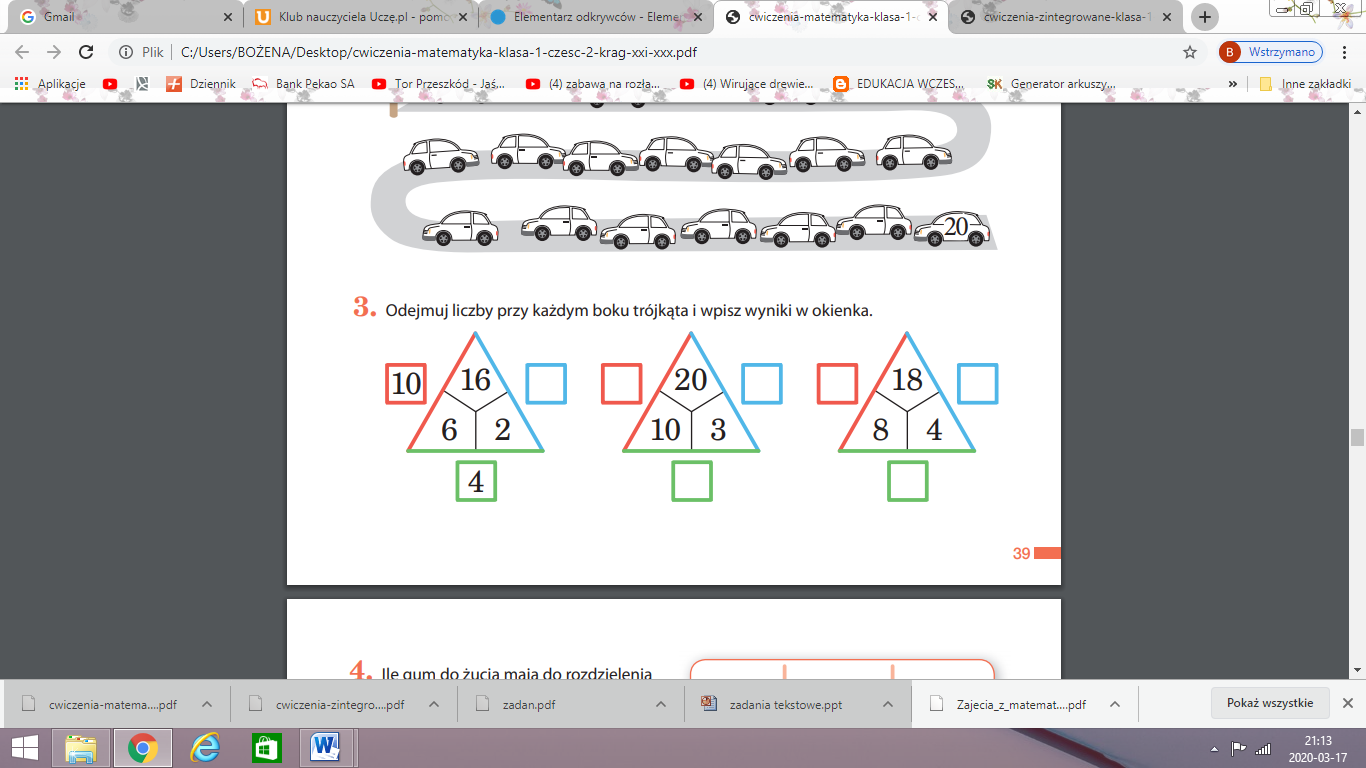 Zadanie 4Oblicz. Wpisz w okienka znak <, > lub =.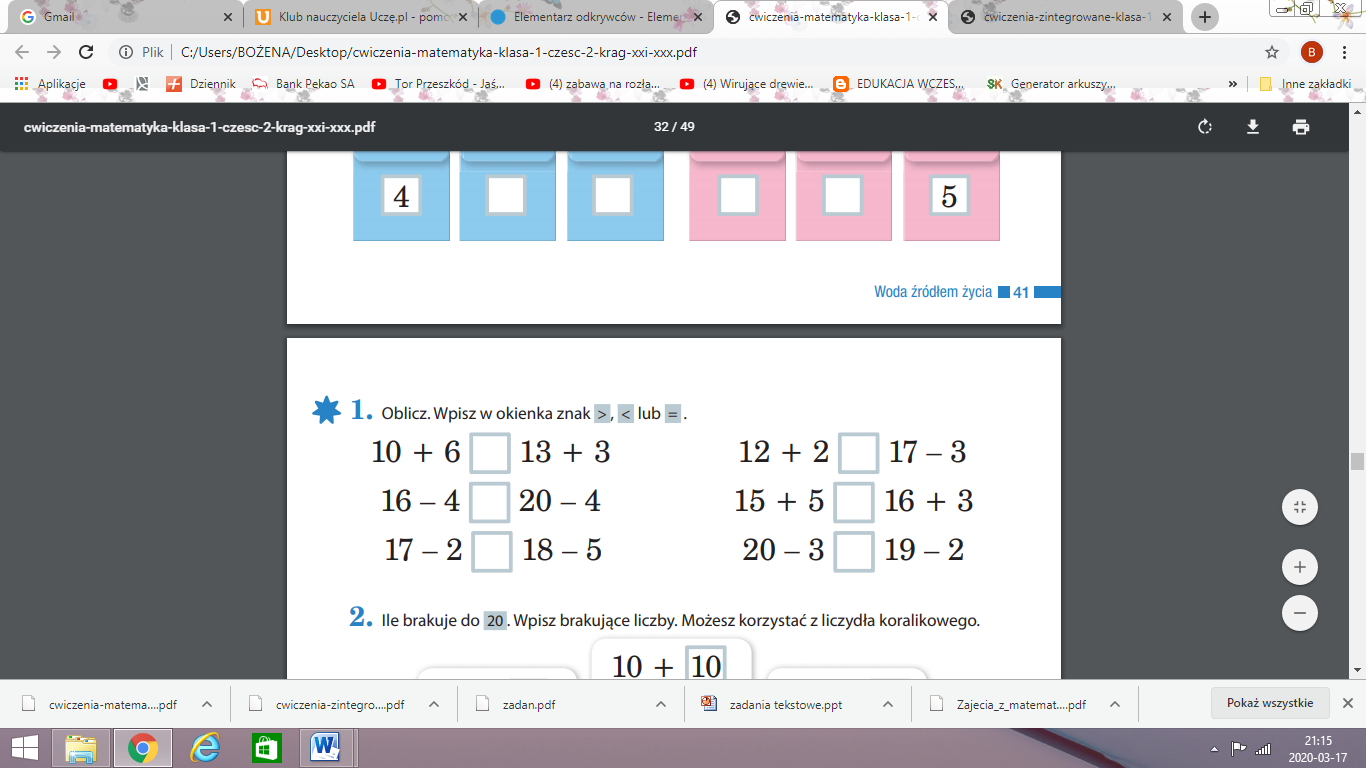 Zadanie 5Oblicz. Wyniki wpisz do tabelki. 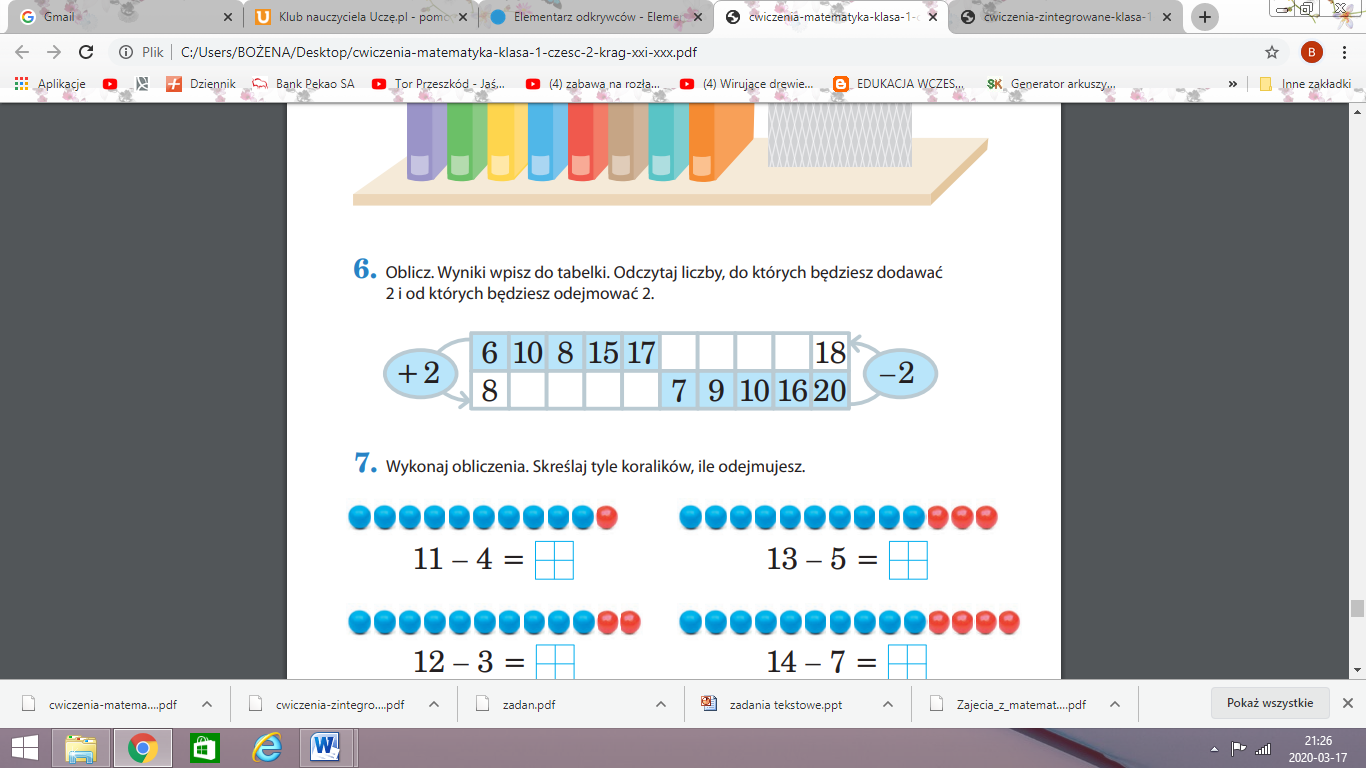 